Школьный этап Всероссийской олимпиады школьников 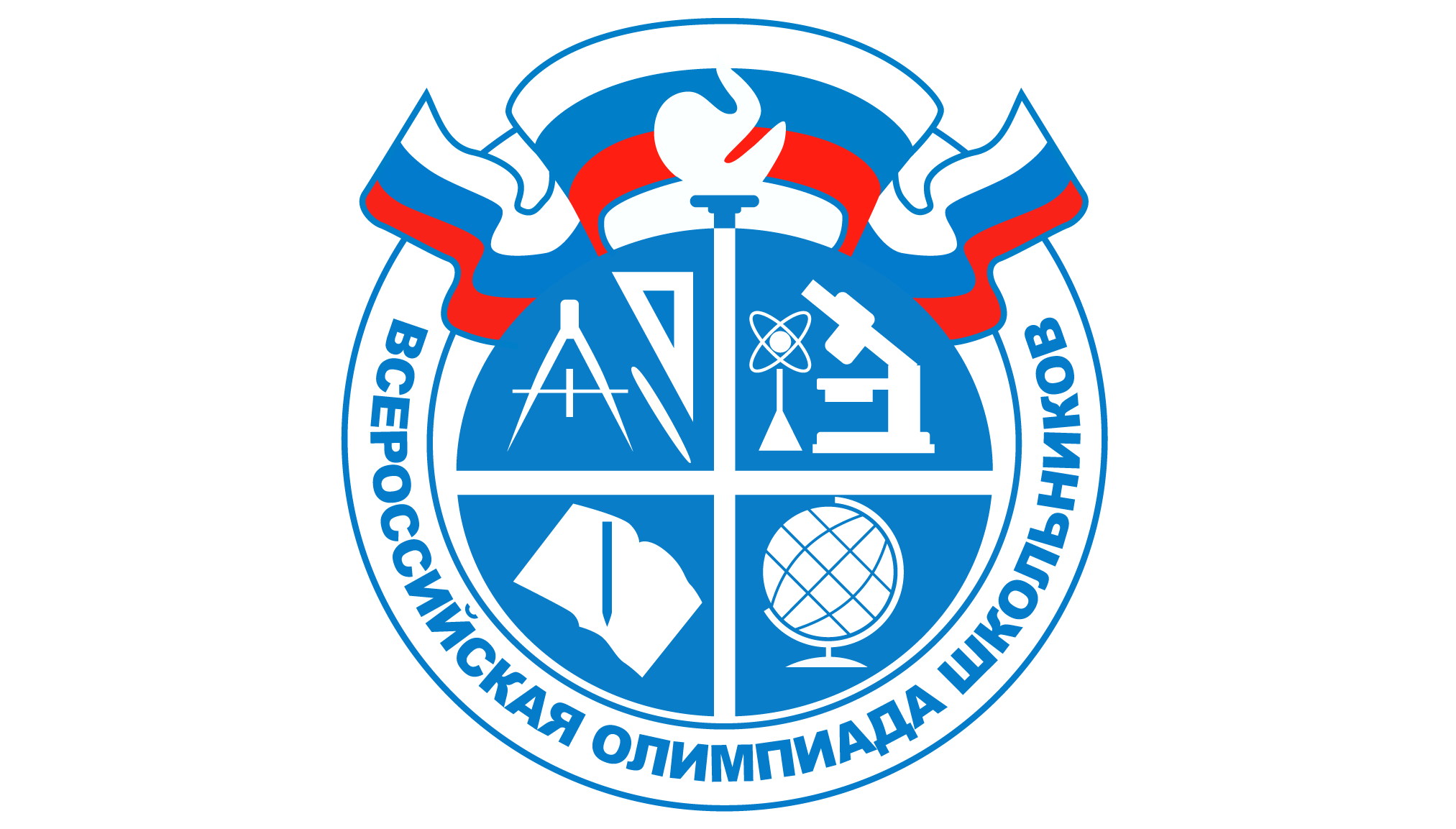 21 октября  2021 годаМАТЕМАТИКА(платформа Сириус)Поздравляем победителя и призеров!!!ФИОКлассБаллыСтатусУчительАхунов Оскар50УчастникАрасланова А.Т.Галимова Камилла50УчастникАрасланова А.Т.Емельянов Тимофей50УчастникАрасланова А.Т.Нугуманова Радмила50УчастникАрасланова А.Т.Максимов Илья50УчастникАрасланова А.Т.Яруллин Эрнест50УчастникАрасланова А.Т.Исламова Аида60УчастникБасырова Ф.Р.Сабитова Камила61УчастникБасырова Ф.Р.Сагидуллина Алина62УчастникБасырова Ф.Р.Николаев Артем61УчастникБасырова Ф.Р.Ишимбетов Мурадым61УчастникБасырова Ф.Р.Хисматова Айзиля61УчастникБасырова Ф.Р.Агзямова Ариана70УчастникБасырова Ф.Р.Загретдинов Данияр71УчастникБасырова Ф.Р.Григорьева Елизавета71УчастникБасырова Ф.Р.Галина Вилена70УчастникБасырова Ф.Р.Хуснуллина Миля71УчастникБасырова Ф.Р.Амирова Залина71УчастникБасырова Ф.Р.Арсланов Марсель70УчастникБасырова Ф.Р.Нуриева Снежанна72УчастникБасырова Ф.Р.Хисамутдинов Арслан73ПризерБасырова Ф.Р.Биканасова Малика71УчастникБасырова Ф.Р.Абдуллин Ислам72УчастникБасырова Ф.Р.Шмырюк Владислав70УчастникБасырова Ф.Р.Алимбекова Аделина72УчастникБасырова Ф.Р.Трифонов Игорь71УчастникБасырова Ф.Р.Хайретдинов Джамиль72УчастникБасырова Ф.Р.Байгужина Залифа70УчастникБасырова Ф.Р.Галиуллин Сагит83ПризерБасырова Ф.Р.Федотов Захар85ПобедительБасырова Ф.Р.Хайруллина Элина82УчастникБасырова Ф.Р.Кунаккулов Расим83ПризерБасырова Ф.Р.Мальцева Виолетта80УчастникКравцова Е.А.Муталов Айгиз80УчастникКравцова Е.А.Хамидуллин Артем81УчастникКравцова Е.А.Муллабаева Рената90УчастникКравцова Е.А.Хазитдинова Сафия92УчастникКравцова Е.А.Ахметова Азалия90УчастникКравцова Е.А.Миниахметова Миляуша90УчастникКравцова Е.А.Тазиев Мансаф90УчастникКравцова Е.А.Галиуллин Айнур102УчастникСалимова Р.Р.Гатина Сабира101УчастникСалимова Р.Р.Загидуллин Радмир101УчастникСалимова Р.Р.Ибатуллина Алина102УчастникСалимова Р.Р.Инсафутдинов Ильназ110УчастникСалимова Р.Р.Исянов Аскар112УчастникСалимова Р.Р.Гаптракипов Мераб113ПризерСалимова Р.Р.Сайтумиров Радмир111УчастникСалимова Р.Р.